Estimation of BilirubinLabel 4 tubes as TT (total test), TB (total blank), DT (direct test), DB (direct blank). 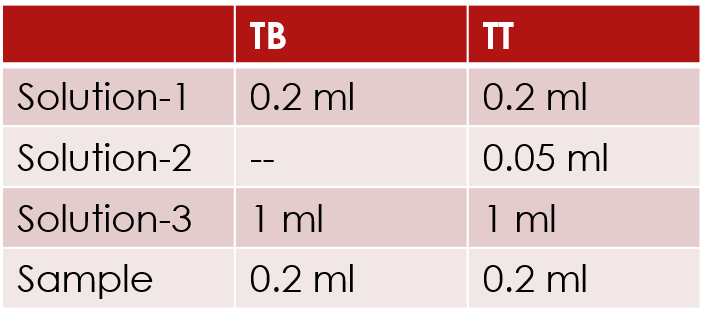 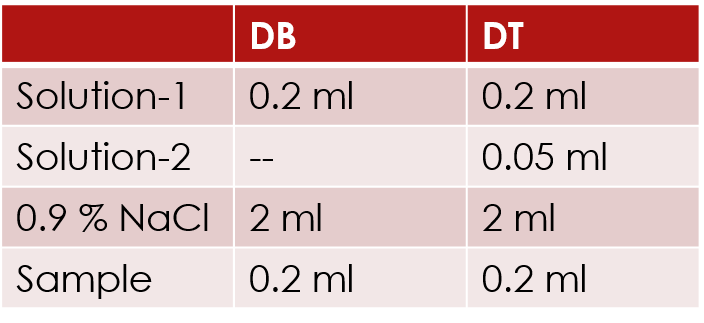 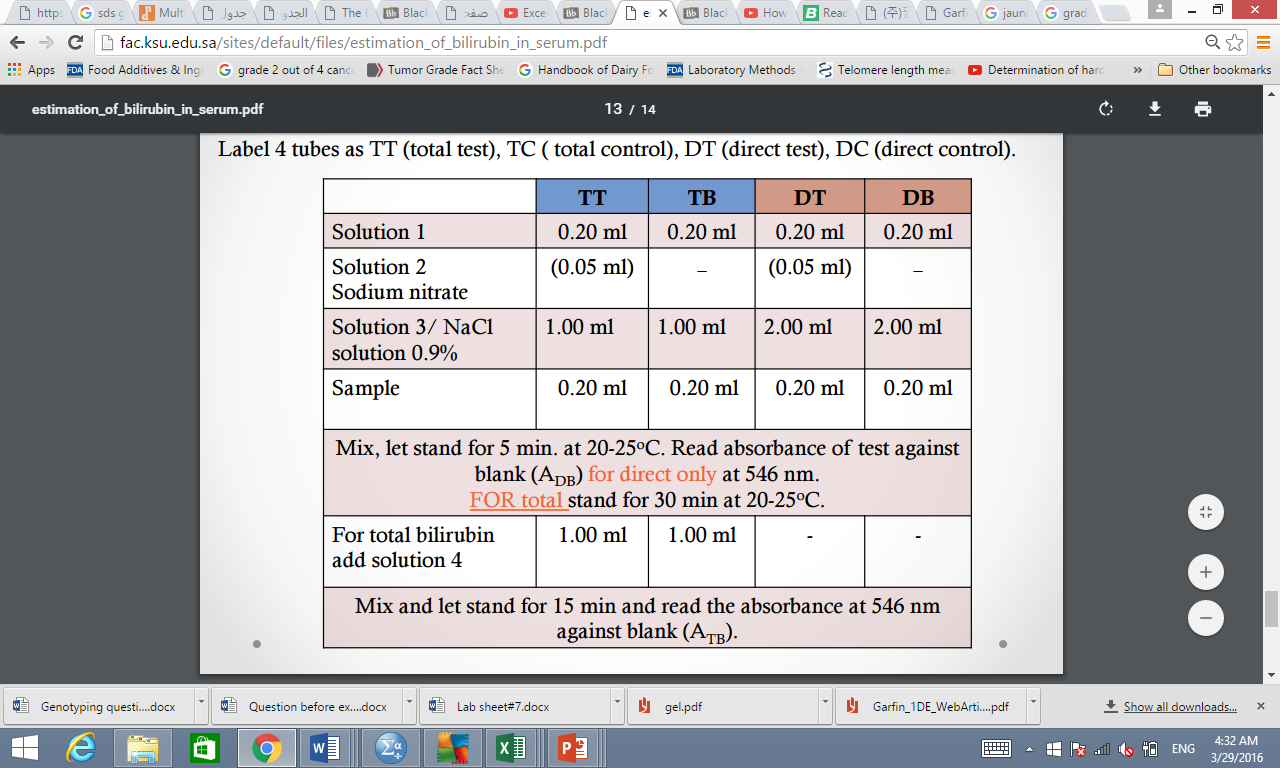 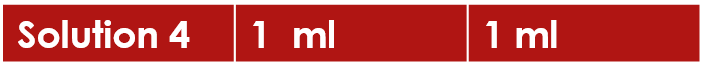 